Modello Offerta TecnicaIl sottoscritto __________________________________________________________ nato a  ____________________________________ il _________________________  Codice Fiscale (del dichiarante) ____________________________________________in qualità di (carica sociale)________________________________________________della ditta (ragione sociale)________________________________________________sede legale ____________________________________________________________ PEC __________________________________________________________________n. telefono _____________________________n. fax  __________________________Partita IVA__________________________ Codice Fiscale _______________________ OFFRELuogo e Data 								     Timbro e Firma 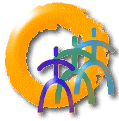 CEFPASGARA A PROCEDURA APERTA PER L’AFFIDAMENTO DEI SERVIZI DI VIGILANZA ARMATA E SERVIZI FIDUCIARIModello Offerta  Tecnica1Disponibilità di servizio di pronto intervento aggiuntivo (entro max 15 minuti dalla richiesta): PUNTI 10SINO2Dotazioni di sistema elettronico di controllo degli accessi mediante software e dispositivi di lettura targa per gli autoveicoli in transito al Cefpas: PUNTI 20SINO3Incremento di videocamere su impianto di videosorveglianza già esistente (eventuale ulteriore DVR, ove quello esistente non possa essere utilizzato o non sia sufficiente, dovrà essere compreso nell’ampliamento) PUNTI 1 per ogni videocamera aggiuntiva (massimo punteggio 10)(Le Videocamere dovranno avere i seguenti requisiti minimi: IP65 e IK10, sensibilità alla luce diurna 0.1/0.005 colore e sensibilità notturna 0.02/0.001 B/N, sensore 1/1.8“ CMOS, 6MP (3072 x 2048), Progressive Scan, interfaccia di collegamento Ethernet)Indicare quantità offertaIndicare quantità offerta4N. 4 Sistema videocitofonico IP per Padiglioni residenziali (4, 5 e 6) e Hotel  PUNTI 5 per ogni sistema (massimo punteggio 20)Indicare quantità offertaIndicare quantità offerta5Autoveicoli  ecologici  o a ridotto impatto ambientale e alimentazione ibrida pari o superiori ad Euro6 con età massima di 24 mesi PUNTI 5SINO6Autoveicoli  ecologici elettrici (N.B. opzionale all’autoveicolo ecologico o a ridotto impatto ambientale indicato al precedente punto 5)    PUNTI 10SINO